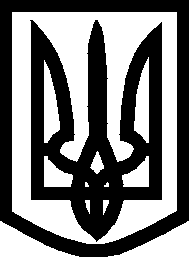 УКРАЇНА ВИКОНАВЧИЙ КОМІТЕТМЕЛІТОПОЛЬСЬКОЇ  МІСЬКОЇ  РАДИЗапорізької областіР О З П О Р Я Д Ж Е Н Н Яміського голови26.12.2019			                                                                            № 579-рПро загальноміське святкування у Новорічну нічКеруючись Законом України «Про місцеве самоврядування в Україні», з метою підтримки традиції загального святкування мешканцями міста зустрічі Нового року на майдані Перемоги та для забезпечення запобіжних заходів стосовно охорони громадського порядку, дотримання належного санітарного стану місця проведення масових заходів:ЗОБОВ’ЯЗУЮ:  1. Встановити час проведення загальноміського святкування у Новорічну ніч на майдані Перемоги з 22-00 31.12.2019 до 03-00 01.01.2020.	2. Начальника управління з розвитку підприємництва та промисловості виконавчого комітету Мелітопольської міської ради Фурсову І. забезпечити святкову торгівлю під час проведення культурно-масових заходів у Новорічну ніч на майдані Перемоги.	3. Директора КП «Міськсвітло» Звєрєва В. забезпечити за поданими заявками підключення до електроживлення торгових точок під час святкової торгівлі в Новорічну ніч на майдані Перемоги.	4. Начальника управління житлово-комунального господарства Мелітопольської міської ради Тегімбаєва О. забезпечити встановлення додаткових сміттєвих контейнерів, біотуалетів, дотримання належного санітарного стану майдану Перемоги у посиленому режимі під час загальноміського святкування у Новорічну ніч та після його закінчення.5. Заступника начальника відділу культури Мелітопольської міської ради          Кириленко Л. залучити учасників самодіяльних творчих колективів міста до театралізовано-розважального супроводу загальноміського святкування у Новорічну ніч.6. Начальника відділу охорони здоров'я Мелітопольської міської ради Саприкіну Л. забезпечити посилений контроль за чергуванням у лікувальних закладах міста у Новорічну ніч та своєчасним наданням медичної допомоги у разі необхідності.27. Рекомендувати головному лікарю КУ «Мелітопольська станція екстреної (швидкої) медичної допомоги» Запорізької обласної ради      Липуновій В.А. забезпечити чергування бригади швидкої медичної допомоги на майдані Перемоги з 22.00 31.12.2019 до 03-00 01.01.2020.8. Начальника відділу транспорту та зв'язку виконавчого комітету Мелітопольської міської ради Запорізької області Кучеркову Г.  забезпечити перевезення пасажирів на міських маршрутах загального користування у Новорічну ніч до 03-00 01.01.2020.9. Рекомендувати т.в.о. начальника Мелітопольського міськрайонного управління ГУ ДСНС України у Запорізькій області Кучеркову Д. передбачити запобіжні заходи щодо дотримання пожежної безпеки під час загальноміського святкування у Новорічну ніч на майдані Перемоги з 22-00 31.12.2019 до закінчення масових заходів.10. Рекомендувати начальнику Мелітопольського відділу поліції ГУНП в Запорізькій області Бондаренку В. забезпечити посилену охорону громадськогопорядку та безпеку дорожнього руху під час проведення масових заходів. 11. Контроль за виконанням цього розпорядження покласти на керуючого справами виконкому Семікіна М.Секретар Мелітопольської міської ради 				Роман РОМАНОВ